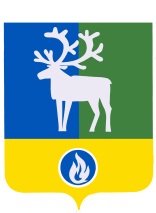 БЕЛОЯРСКИЙ РАЙОНХАНТЫ-МАНСИЙСКИЙ АВТОНОМНЫЙ ОКРУГ – ЮГРААДМИНИСТРАЦИЯ БЕЛОЯРСКОГО РАЙОНАПОСТАНОВЛЕНИЕО проведении в 2017 году на территории Белоярского района конкурса на получение гранта в форме субсидии начинающим субъектам малого и среднего предпринимательстваВ соответствии с Федеральным законом от 24 июля 2007 года № 209-ФЗ «О развитии малого и среднего предпринимательства в Российской Федерации», со статьей 78 Бюджетного кодекса Российской Федерации от 31 июля 1998 года № 145-ФЗ,  постановлением администрации Белоярского района от 09 декабря 2013 года № 1802 «Об утверждении муниципальной программы Белоярского района «Развитие малого и среднего предпринимательства и туризма в Белоярском районе на 2014 – 2020 годы», в целях дальнейшего развития малого и среднего предпринимательства на территории Белоярского района п о с т а н о в л я ю:1. Провести с 20 октября по 10 ноября 2017 года на территории Белоярского района конкурс на получение гранта в форме субсидии начинающим субъектам малого и среднего предпринимательства.2. Создать комиссию по проведению в 2017 году на территории Белоярского района конкурса на получение гранта в форме субсидии начинающим субъектам малого и среднего предпринимательства. 3. Утвердить:1) Положение о порядке проведения в 2017 году на территории Белоярского района конкурса на получение гранта в форме субсидии начинающим субъектам малого и среднего предпринимательства, согласно приложению 1 к настоящему постановлению;2) Положение о комиссии по проведению в 2017 году на территории Белоярского района конкурса на получение гранта в форме субсидии начинающим субъектам малого и среднего предпринимательства, согласно приложению 2 к настоящему постановлению;3) Порядок предоставления гранта в форме субсидии начинающим субъектам малого и среднего предпринимательства, согласно приложению 3 к настоящему постановлению;4) Состав комиссии по проведению на территории Белоярского района конкурса на получение гранта в форме субсидии начинающим субъектам малого и среднего предпринимательства, согласно приложению 4 к настоящему постановлению.4. Комитету по финансам и налоговой политике администрации Белоярского района (Гисс И.Ю.) обеспечить финансирование конкурса на получение гранта в форме субсидии начинающим субъектам малого и среднего предпринимательства, за счет средств бюджета Белоярского района.5. Отделу по учету и контролю за расходованием финансовых средств администрации Белоярского района (Илюшина Е.Г.) осуществить финансирование конкурса на получение гранта в форме субсидии начинающим субъектам малого и среднего предпринимательства, за счет средств бюджета Белоярского района.6. Опубликовать настоящее постановление в газете «Белоярские вести. Официальный выпуск».7. Настоящее постановление вступает в силу после его официального опубликования.8. Контроль за выполнением постановления возложить на заместителя главы Белоярского района Ващука В.А.Глава Белоярского района			            				 С.П.МаненковПРИЛОЖЕНИЕ 1к постановлению администрацииБелоярского районаот «19» октября 2017 № 973П О Л О Ж Е Н И Ео порядке проведения в 2017 году на территории Белоярского района конкурса на получение гранта в форме субсидии начинающим субъектам малого и среднего предпринимательства1. Общие положения1.1. Настоящее Положение о порядке проведения на территории Белоярского района конкурса на получение гранта в форме субсидии начинающим субъектам малого и среднего предпринимательства (далее – Положение), определяет порядок и условия проведения конкурса на получение гранта в форме субсидии начинающим субъектам малого и среднего предпринимательства (далее – Конкурс).1.2. В настоящем Положении используются следующие термины:1) бизнес-проект - программа действий, мер по осуществлению конкретного, предметного социально-экономического замысла, воплощённая в форму описания, обоснования, расчётов, раскрывающих сущность и возможность практической реализации; 2) получатель гранта - победитель конкурса на получение гранта в форме субсидии начинающим субъектам малого и среднего предпринимательства.1.3. Грант предоставляется на конкурсной основе за счёт средств бюджета Белоярского района, за счёт средств бюджета Ханты-Мансийского автономного округа – Югры в форме субсидии, предусмотренной муниципальной программой Белоярского района «Развитие малого и среднего предпринимательства и туризма в Белоярском районе на 2014-2020 годы», утвержденной постановлением администрации Белоярского района от 9 декабря 2013 года № 1802 «Об утверждении муниципальной программы Белоярского района «Развитие малого и среднего предпринимательства и туризма в Белоярском районе» на 2014-2020 годы».1.4. Организатором конкурса на получение гранта в форме субсидии начинающим субъектам малого и среднего предпринимательства является администрация Белоярского района - главный распорядитель средств бюджета Белоярского района. Организационно-техническое сопровождение осуществляет отдел развития предпринимательства и потребительского рынка администрации Белоярского района (далее - Отдел).2. Задачи Конкурса2.1. Задачами Конкурса являются:1) стимулирование граждан к участию в разработке и реализации бизнес-проектов в приоритетных для экономики Белоярского района направлениях;2) развитие деловой активности населения Белоярского района;3) поддержка инициатив по разработке и реализации инновационных, перспективных бизнес-проектов.3. Требования к участникам Конкурса3.1. Участниками Конкурса могут быть: 1) индивидуальные предприниматели, включая крестьянские (фермерские) хозяйства, являющиеся субъектами малого и среднего предпринимательства, зарегистрированные и осуществляющие свою деятельность на территории Белоярского района менее 1 года на момент подачи заявки, прошедшие обучение основам предпринимательской деятельности (не менее 48 академических часов);2) юридические лица, включая потребительские кооперативы, являющиеся субъектами малого и среднего предпринимательства, зарегистрированные на территории Белоярского района менее 1 года на момент подачи заявки, учредители которых прошли обучение основам предпринимательской деятельности (не менее 48 академических часов);3.2. Гранты предоставляются при условии софинансирования начинающими субъектами малого и среднего предпринимательства расходов на реализацию бизнес-проекта в размере не менее 15% от размера получаемого гранта.3.3. Общие условия получения гранта:1) соответствие условиям, установленным к субъектам малого и среднего предпринимательства Федеральным законом от 24 июля 2007 № 209-ФЗ «О развитии малого и среднего предпринимательства в Российской Федерации»;2) регистрация и осуществление предпринимательской деятельности на территории Белоярского района;3) отсутствие задолженности на дату подачи заявления о предоставлении гранта по налогам, сборам и иным обязательным платежам в бюджеты бюджетной системы Российской Федерации, срок исполнения по которым наступил в соответствии с законодательством Российской Федерации.Требования, которым должны соответствовать на первое число месяца, предшествующего месяцу, в котором планируется заключение Соглашения получатели гранта:1) у получателей гранта должна отсутствовать просроченная задолженность по возврату в соответствующий бюджет бюджетной системы Российской Федерации субсидий, бюджетных инвестиций и иная просроченная задолженность перед соответствующим бюджетом бюджетной системы Российской Федерации;2) получатели гранта не должны находиться в процессе реорганизации, ликвидации, банкротства и не должны иметь ограничения на осуществление хозяйственной деятельности;3) получатели гранта не должны являться иностранными юридическими лицами, а также российскими юридическими лицами, в уставном (складочном) капитале которых доля участия иностранных юридических лиц, местом регистрации которых является государство или территория, включенные в утверждаемый Министерством финансов Российской Федерации перечень государств и территорий, предоставляющих льготный налоговый режим налогообложения и (или) не предусматривающих раскрытия и предоставления информации при проведении финансовых операций (офшорные зоны) в отношении таких юридических лиц, в совокупности превышает 50 процентов;4) получатели гранта не должны получать средства из бюджета Белоярского района в соответствии с иными нормативными правовыми актами, муниципальными правовыми актами на цели, указанные в настоящем Положении.3.4. Грант предоставляется субъекту только один раз.4. Перечень документов, представляемых для участия в Конкурсе4.1. Для участия в Конкурсе участнику Конкурса необходимо представить в Отдел следующие документы:1) заявку на участие в Конкурсе по форме согласно приложению 1 к настоящему Положению;2) копию документа, удостоверяющего личность (для индивидуальных предпринимателей);3) копию свидетельства о государственной регистрации физического лица в качестве индивидуального предпринимателя (для индивидуальных предпринимателей);4) копию свидетельства о государственной регистрации юридического лица и копию устава юридического лица (для юридических лиц);5) копию свидетельства о постановке на учет в налоговом органе;6) соглашение с банком об открытии расчетного счета (документ, подтверждающий открытие расчетного счета);7) бизнес-проект;8) смету планируемых расходов на реализацию бизнес-проекта;9) выписку из единого государственного реестра юридических лиц (индивидуальных предпринимателей), полученную не ранее чем за 30 дней до подачи заявления;10) документ (сертификат), подтверждающий обучение основам предпринимательской деятельности (не менее 48 академических часов).4.2. Каждый участник Конкурса имеет право подать только одну заявку на участие в Конкурсе.4.3. Заявки принимаются Отделом с 20 октября по 10 ноября 2017 года.5. Перечень оснований для отказа в участии в Конкурсе5.1. Основанием для отказа в участии в Конкурсе является:1) непредставление хотя бы одного из документов, указанных в пункте 4.1 настоящего Положения;2) недостоверность информации, предоставленной участником Конкурса; 3) осуществление участником Конкурса производства и реализации подакцизных товаров, а также добыча и реализация полезных ископаемых, за исключением общераспространенных полезных ископаемых. 6. Порядок подведения итогов Конкурса6.1. Определение победителей Конкурса осуществляется комиссией по проведению в 2017 году на территории Белоярского района конкурса на получение гранта в форме субсидии начинающим субъектам малого и среднего предпринимательства (далее – Комиссия).6.2. Подведение итогов Конкурса, определение победителей Конкурса и награждение победителей Конкурса производится 15 ноября 2017 года.6.3. При рассмотрении каждого бизнес-проекта каждый член Комиссии заполняет оценочный лист на бизнес-проект по форме согласно приложению 2 к настоящему Положению по следующим критериям оценки бизнес-проекта:1) состояние и перспективы отрасли, включая характеристику сегмента рынка и доли предприятия на нем;2) цели и задачи бизнеса;3) основные этапы реализации бизнес-проекта с указанием работ и сроков (месяц, год) их выполнения до момента получения первой выручки;4) описание производимой и реализуемой продукции (услуг), оригинальные черты, делающие продукцию (услуги) конкурентной;5) направления использования и размер привлекаемых средств, источники финансирования бизнес-проекта;6) основные потребители продукции, потенциальные клиенты и возможности реализации продукции;7) планируемые цены реализации продукции (услуг), в том числе планируемый состав и размер всех постоянных и переменных затрат в ходе осуществления текущей деятельности по бизнес-проекту;8) состав необходимого оборудования, предполагаемые поставщики;9) спрос на услуги (равномерный или сезонный), что на это будет влиять. Риски (повышение цен на сырье, падение спроса и т.д.);10) планируемое количество вновь созданных рабочих мест (необходимый персонал для осуществления деятельности по бизнес-проекту);11) период окупаемости бизнес-проекта;12) доля собственных денежных средств в бизнес-проекте.6.4. Максимальный балл по каждому критерию оценки составляет 10 (десять) баллов.6.5. На основании анализа оценочных листов на бизнес-проекты формируется рейтинг участников Конкурса, который оформляется протоколом.6.6. В случае, если бизнес-проект набрал менее 70 (семьдесят) баллов, начинающий субъект малого и среднего предпринимательства не имеет права на получение гранта в форме субсидии начинающим субъектам малого и среднего предпринимательства.6.7. В случае, если два и более бизнес-проекта получили одинаковое количество баллов, решение о победителе Конкурса принимается Комиссией простым большинством голосов. При этом предпочтение отдается следующим целевым группам субъектов малого и среднего предпринимательства: работники, находящиеся под угрозой массового увольнения (установление неполного рабочего времени, временная приостановка работ, предоставление отпуска без сохранения заработной платы, мероприятия по высвобождению работников), работники градообразующих предприятий, особая категория Субъектов, военнослужащие, уволенные в запас в связи с сокращением Вооруженных Сил Российской Федерации, субъекты молодежного предпринимательства, субъекты малого предпринимательства, относящиеся к социальному предпринимательству.6.8. При равенстве голосов решение принимается председателем Комиссии.7. Награждение победителей конкурса7.1. Участник Конкурса, набравший наибольшее количество баллов, получает грант в размере 233 500 (Двести тридцать три тысячи пятьсот) рублей путем перечисления на расчетный счет.7.2. Предоставление гранта осуществляется в соответствии с Порядком предоставления гранта в форме субсидии начинающим субъектам малого и среднего предпринимательства, утвержденным постановлением администрации Белоярского района.Приложение 1к Положению о порядке проведения на территории Белоярского района конкурса на получение гранта начинающим субъектам малого и среднего предпринимательстваПредседателю Комиссиипо проведению на территории Белоярского района конкурса на получение гранта начинающим субъектам малого и среднего предпринимательстваС.П. Маненкову1.Сведения о субъекте малого, среднего предпринимательства:1.1. Полное наименование организации в соответствии с учредительными документами (фамилия, имя, отчество индивидуального предпринимателя):_____________________________________________________________________________ 1.2. Идентификационный номер налогоплательщика (ИНН): _________________________1.3. Код причины постановки на учет (КПП): ______________________________________1.4. Дата государственной регистрации: «_____» _______________________________ года 2. Адрес постоянного места жительства индивидуального предпринимателя, фактический и юридический адрес2.1. Юридический: _____________________________________________________________2.2. Фактический: ______________________________________________________________3. Банковские реквизиты: р/с (л/с) _________________________________ в банке ______________________________к/с ______________________________________ БИК ________________________________4. Основные виды экономической деятельности (в соответствии с кодами ОКВЭД):_____________________________________________________________________________5. Средняя численность работников на дату обращения (чел.): ________________________ 6. Среднемесячная заработная плата работникам на дату обращения (руб.): _____________7. Выручка от реализации товаров (работ, услуг) без учета налога на добавленную стоимость за предшествующий год (тыс. руб): _____________________________________С условиями предоставления гранта ознакомлен(а) и согласен(а). Достоверность предоставленной информации гарантирую. Согласен(а) на представление в период оказания поддержки и в течение одного года после ее окончания следующих документов: копии бухгалтерского баланса и налоговых деклараций по применяемым специальным режимам налогообложения (для применяющих такие режимы), а также статистической информации в виде копий форм федерального статистического наблюдения, представляемых в органы статистики, за исключением форм, направленных на подготовку, переподготовку и повышение квалификации кадров.Руководитель организации    _______________   _________________________________Индивидуальный предприниматель                                 (подпись)           (расшифровка подписи)Дата ____________ _________________ 2017 годМ.П.Приложение 2к Положению о порядке проведения на территории Белоярского района конкурса на получение гранта начинающим субъектам малого и среднего предпринимательстваОценочный листУчастник: ___________________________________________________________________Бизнес-проект: _______________________________________________________________Член комиссии __________________________________________ПРИЛОЖЕНИЕ 2 к постановлению администрации Белоярского районаот «19» октября 2017 № 973П О Л О Ж Е Н И Ео комиссии по проведению на территории Белоярского района конкурса на получение гранта в форме субсидии начинающим субъектам малого и среднего предпринимательства1. Общее положение1.1. Комиссия по проведению на территории Белоярского района конкурса на получение гранта в форме субсидии начинающим субъектам малого и среднего предпринимательства (далее - Комиссия) создана для определения победителя в конкурсе на получение гранта в форме субсидии начинающим субъектам малого и среднего предпринимательства (далее – Конкурс).1.2. Комиссия в своей деятельности руководствуется действующим законодательством Российской Федерации, Ханты-Мансийского автономного округа - Югры, нормативными правовыми актами Белоярского района, настоящим Положением о комиссии по проведению на территории Белоярского района конкурса на получение гранта в форме субсидии начинающим субъектам малого и среднего предпринимательства.2. Задача Комиссии2.1. Основной задачей Комиссии является определение победителей Конкурса на получение гранта в форме субсидии начинающим субъектам малого и среднего предпринимательства.3. Функции Комиссии3.1. Комиссия реализует следующие функции:знакомится с заявками на участие в конкурсе бизнес-проектов и документами, поступившими в отдел развития предпринимательства и потребительского рынка администрации Белоярского района;рассматривает представленные бизнес-проекты и возникающие в ходе проведения конкурса вопросы;заполняет оценочные листы на бизнес-проекты субъектов малого и среднего предпринимательства.4. Порядок организации деятельности Комиссии4.1. Заседание Комиссии проводит председатель Комиссии.4.2. В случае отсутствия председателя Комиссии его обязанности исполняет заместитель председателя Комиссии.4.3. Заседание Комиссии считается правомочным, если на нем присутствует более половины членов Комиссии.4.4. Комиссия определяет победителя Конкурса по критериям, установленным пунктом 6.3 Положения о порядке проведения на территории Белоярского района конкурса на получение гранта в форме субсидии начинающим субъектам малого и среднего предпринимательства.4.5. В случае, если два и более бизнес-проекта получили одинаковое количество баллов, решение о победителе Конкурса принимается Комиссией простым большинством голосов.4.6. При равенстве голосов решение принимается председателем Комиссии.4.7. Результаты заседаний оформляются протоколом.4.8. Протокол заседания Комиссии подписывается председателем Комиссии и секретарем Комиссии.4.9. Заявки участников Конкурса и все прилагаемые к ним документы, протокол заседания Комиссии хранятся в отделе развития предпринимательства и потребительского рынка администрации Белоярского района.5. Права Комиссии5.1.Комиссия вправе осуществлять контроль за выполнением своих решений._______________ПРИЛОЖЕНИЕ 3к постановлению администрацииБелоярского районаот «19» октября 2017 № 973П О Р Я Д О К предоставления гранта в форме субсидии начинающим субъектам малого и среднего предпринимательства1. Настоящий Порядок предоставления гранта в форме субсидии начинающим субъектам малого и среднего предпринимательства на реализацию бизнес-проекта (далее – Порядок) определяет механизм и условия предоставления гранта на реализацию бизнес-проекта начинающим субъектам малого и среднего предпринимательства. 2. Грант победителю конкурса на получение гранта в форме субсидии начинающим субъектам малого и среднего предпринимательства (далее – получатель гранта) предоставляется за счет средств бюджета Белоярского района, за счет средств бюджета Ханты-Мансийского автономного округа – Югры в форме субсидии, предусмотренных муниципальной программой Белоярского района «Развитие малого и среднего предпринимательства и туризма в Белоярском районе на 2014-2020 годы», утвержденной постановлением администрации Белоярского района от 9 декабря 2013 года № 1802 «Об утверждении муниципальной программы Белоярского района «Развитие малого и среднего предпринимательства и туризма в Белоярском районе» на 2014-2020 годы».3. Грант получателю гранта выдается на безвозмездной и безвозвратной основе на цели, указанные в его бизнес-проекте.4. В целях предоставления гранта между администрацией Белоярского района (далее - Администрация) и получателем гранта заключается соглашение о предоставлении гранта.5. По поручению главы Белоярского района отдел развития предпринимательства и потребительского рынка администрации Белоярского района (далее – Отдел) обеспечивает подписание соглашения о предоставлении гранта.6. В соглашение о предоставлении гранта предусматриваются сроки, цели, условия и расчет затрат на реализацию бизнес-проекта, порядок возврата гранта в случае нарушения условий, установленных при его предоставлении, а также условие о согласии получателя гранта на осуществление со стороны администрации Белоярского района и органов государственного (муниципального) финансового контроля за соблюдением условий, целей и порядка предоставления гранта.7. Соглашение о предоставлении гранта должно содержать обязательства получателя гранта:- осуществлять предпринимательскую деятельность по реализации бизнес-проекта в течение не менее одного года с момента получения гранта;- в течение года с момента получения гранта представлять ежеквартально до 20 числа каждого месяца следующего за отчетным периодом в Отдел заполненную анкету, согласно приложению к настоящему Порядку, копии документов, подтверждающих расходы на ведение предпринимательской деятельности, предусмотренных бизнес-проектом (счета, универсальные передаточные документы, акты выполненных работ (обязательств), платежные поручения, соглашение, товарные, кассовые чеки) с предъявлением оригиналов;- в зависимости от режима налогообложения, ежеквартально или раз в год (для субъектов, применяющих упрощенную систему налогообложения) в течение года с момента получения гранта представлять в Отдел копии финансовой и налоговой отчетности с отметкой налогового органа, ведение которой для него предусмотрено законодательством;- согласие получателя гранта на осуществление со стороны администрации Белоярского района органов, государственного (муниципального) финансового контроля за соблюдением условий, целей и порядка предоставления гранта.8. Предоставление гранта осуществляется Администрацией путем перечисления денежных средств на расчетный счет получателя гранта в течение 15 (пятнадцати) банковских дней после подписания Администрацией и получателем гранта соглашение о предоставлении гранта.9. Грант предоставляется при условии софинансирования начинающими субъектами малого и среднего предпринимательства расходов на реализацию бизнес-проекта в размере не менее 15% от размера получаемого гранта на безвозмездной и безвозвратной основе на следующие цели:1) регистрацию юридического лица или индивидуального предпринимателя;2) выплаты по передаче прав на франшизу (паушальный взнос) - выплата вознаграждения правообладателю по соглашению коммерческой концессии в форме первоначального единовременного фиксированного платежа;3) на приобретение офисного, производственного и непроизводственного оборудования, не бывшего в эксплуатации, новой офисной мебели;4) на приобретение инвентаря, не бывшего в эксплуатации;5) на получение лицензий и разрешений, необходимых для осуществления предпринимательской деятельности;6)  по сертификации продукции (работ, услуг);7) на приобретение специализированной техники и автотранспорта, не бывших в эксплуатации;8) по аренде нежилых помещений не более 6 месяцев;9) на приобретение и установку средств противопожарной безопасности, пожарной и охранной сигнализации;10) на приобретение строительных материалов для ремонта или строительства объекта, на котором осуществляется или планируется осуществляться бизнес - проект; 11) на приобретение сырья и материалов для производства товаров (услуг), но не более 30 % от суммы максимально возможного размера гранта;12) оплаты первого взноса при заключении соглашения лизинга;Средства гранта не могут быть израсходованы на оплату труда работников, налогов, сборов и пени в бюджеты всех уровней и государственные внебюджетные фонды.Грант предоставляется Субъекту только один раз.10. При нарушении получателем гранта условий, установленных при предоставлении гранта, получатель гранта обязан вернуть сумму гранта в бюджет Белоярского района. Возврат гранта осуществляется получателем гранта в течение 10 (десяти) дней с момента получения от Администрации письменного требования о возврате гранта. 11. Контроль за соблюдением получателями гранта условий, целей и порядка их предоставления осуществляются Отделом и органами государственного (муниципального) финансового контроля.12. В случае нарушения должностными лицами Администрации настоящего Порядка в части принятия решения о предоставлении гранта, недобросовестного исполнения указанными должностными лицами надлежащего контроля за соблюдением получателем гранта условий соответствующего соглашение о предоставлении гранта, лица, виновные в совершении указанных нарушений, привлекаются к ответственности в соответствии с действующим законодательством Российской Федерации._____________Анкета получателя поддержки____________________(отчетный период)I. Общая информация о субъекте малого или среднего предпринимательства -(полное наименование субъекта малого или среднего предпринимательства)	(ИНН получателя поддержки)						(система налогообложения получателя поддержки)			(основной вид деятельности по ОКВЭД)(сумма оказанной поддержки, тыс. руб.)(дата оказания поддержки)II. Вид оказанной поддержки______________________________________________________________________________________________________________________________________________III. Цели оказанной поддержки_________________________________________________________________________________________________________________________________________________________________________________________________________________________________________________________________________________________________________________________________________________________________IV. Произведенные расходы в рамках предоставленной поддержки и софинансирования собственных средствV.Информация о достижении заявленных в бизнес-проекте целевых показателейVI. Основные финансово-экономические показатели субъекта малогои среднего предпринимательства - получателя поддержкиПРИЛОЖЕНИЕ 4к постановлению администрацииБелоярского районаот «19» октября 2017 № 973С О С Т А Вкомиссии по проведению на территории Белоярского района конкурса на получение гранта начинающим субъектам малого и среднего предпринимательства 	_______________от «19» октября 2017 г№ 9731. Состояние и перспективы отрасли, включая характеристику сегмента рынка и доли предприятия на нем2. Цели и задачи бизнеса3. Основные этапы реализации бизнес-проекта с указанием работ и сроков (месяц, год) их выполнения до момента получения первой выручки4. Описание производимой и реализуемой продукции (услуг), оригинальные черты, делающие продукцию (услуги) конкурентной5. Направления использования и размер привлекаемых средств, источники финансирования бизнес-проекта6. Основные потребители продукции, потенциальные клиенты и возможности реализации продукции7. Планируемые цены реализации продукции (услуг), в том числе планируемый состав и размер всех постоянных и переменных затрат в ходе осуществления текущей деятельности по бизнес-проекту8. Состав необходимого оборудования, предполагаемые поставщики9. Спрос на услуги (равномерный или сезонный), что на это будет влиять. Риски (повышение цен на сырье, падение спроса и т.д.)10. Планируемое количество вновь созданных рабочих мест (необходимый персонал для осуществления деятельности по бизнес-проекту)11. Период окупаемости бизнес-проекта12. Доля собственных денежных средств в бизнес-проектеПРИЛОЖЕНИЕ к Порядку предоставления гранта в форме субсидии социально ориентированным субъектам малого и среднего предпринимательстваполучателе поддержкиВид расходов Размер расходов, руб.Подтверждающие документыИтогоПоказательЕд. изм.Заявленная величинаФактически достигнутая величина1. Размер софинансирования  собственных средств субъекта малого предпринимательства в реализации проекта %2. Среднесписочная численность работников (без внешних совместителей)         чел.2.1. в том числе особых категорий граждан3. Количество вновь созданных рабочих мест с даты получения поддержки3.1. в том числе особых категорий граждан№п/пНаименование показателяЕд.    измеренияПериод (ежеквартально, нарастающим итогом)Период (ежеквартально, нарастающим итогом)Период (ежеквартально, нарастающим итогом)Период (ежеквартально, нарастающим итогом)№п/пНаименование показателяЕд.    измеренияНа ____На ____На ____На ____1Выручка от реализации товаров (работ, услуг)без учёта НДС          тыс.руб.2Отгружено товаров    собственного   производства (выполнено работ и услуг собственными силами)   тыс.руб.3География поставок (количество субъектов Российской Федерации, в которые осуществляются поставки товаров,  работ, услуг) ед.4Номенклатура  производимой продукции (работ, услуг)    ед.5Среднесписочная численность работников (без внешних совместителей)         чел.6Среднемесячная    начисленная заработная плата работников       тыс.руб.7Объём налогов, сборов, страховых взносов,   уплаченных в бюджетную систему Российской     Федерации (без учёта налога на добавленную стоимость и акцизов)   тыс.руб.8Инвестиции в основной капитал, всего:        тыс.руб.привлечённые заёмные (кредитные) средства   тыс.руб.Собственные средстватыс.руб.Средства финансовой поддержки тыс.руб.Маненков С.П.- глава Белоярского района, председатель КомиссииВащук В.А.- заместитель главы Белоярского района, заместитель председателя     КомиссииХаркавлюк С.В.- начальник отдела развития предпринимательства и потребительского рынка администрации Белоярского района, секретарь КомиссииЧлены комиссии:Гисс И.Ю.- заместитель главы Белоярского района, председатель Комитета по финансам и налоговой политике администрации Белоярского районаКорягина Е.А.- директор Белоярского филиала Фонда поддержки предпринимательства Югры (по согласованию)Кулик В.И.- директор некоммерческого партнерства «Союз предпринимателей, производителей Белоярскрго района»(по согласованию)Бурматова Л.М.- начальник управления экономики, реформ и программ администрации Белоярского района